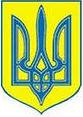 УКРАЇНАКОРЕЦЬКА РАЙОННА РАДА(сьоме скликання )РІШЕННЯвід 31 жовтня  2019 року                                                                           № 526Про затвердження переліку об’єктів спільної власності територіальних громад Корецького району, що підлягають приватизації  Відповідно до ст.11 Закону України «Про приватизацію державного і комунального майна», керуючись ст.43, ст.60 Закону України «Про місцеве самоврядування в Україні», та за погодженням з постійними комісіями районної ради,  районна радаВИРІШИЛА:Затвердити перелік об’єктів спільної власності територіальних громад  Корецького району, що підлягають приватизації, згідно з додатком.Опублікувати перелік об’єктів спільної власності територіальних громад  Корецького району, що підлягають приватизації, на офіційному сайті Корецької районної ради  http://www.koretsrada.in.ua та в електронній торговій системі протягом п’яти робочих днів з дня прийняття цього рішення.Контроль за виконанням рішення покласти на постійну комісію  районної ради з питань бюджету, фінансів та податків, транспорту, зв’язку, підприємництва та інвестиційної діяльності районної ради (Сивий Р.П.). Голова районної ради                                                      Ігор ХОМЕНЧУК                                                                       ЗАТВЕРДЖЕНО                                                                       рішення  Корецької районної ради                                                                       від 31 жовтня  2019 року  № 526 ПЕРЕЛІКоб’єктів спільної власності територіальних громад  Корецького району, що підлягають приватизаціїКеруючий справами районної ради                                           Василь  ОЛАШИН№ п/пНазва об’єкта Загальна площа об’єкта (кв.м)АдресаРозташування об’єкта БалансоутримувачСпосіб приватизпції1.        Будівля школи1103вул. Київська, 16 с. КористьКорецький район, Рівненська областьКористівський НВК «Загальноосвітня школа І – ІІІ ступенів» - дошкільний навчальний заклад Корецької районної ради Рівненської областіШляхом продажу на електронному аукціоні